Mairie de Chamagnieu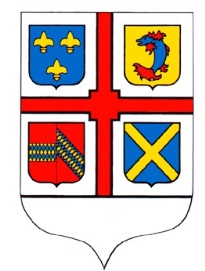 CANDIDATEtes-vous titulaire du permis de conduire ?Oui 	date d’obtention : __/__/____Non	DEMANDESur quelle période ? (il est possible de choisir plusieurs périodes)Du 06 juillet au 10 juillet 2020Du 13 juillet au 17 juillet 2020 (14 juillet férié)Du 20 juillet au 24 juillet 2020Du 27 juillet au 31 juillet 2020Du 03 août au 07 août 2020A Chamagnieu, le ……………….. Signature du candidatCandidature à remettre en mairie au plus tard le 17 juin 2015Accompagnée d’un CV et d’une lettre de motivationNOMPRENOMDATE DE NAISSANCETELEPHONEEMAILADRESSENIVEAU D’ETUDES